WOJSKOWY INSTYTUT HIGIENY I EPIDEMIOLOGII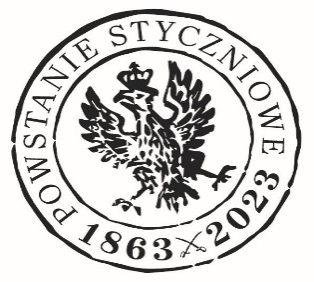 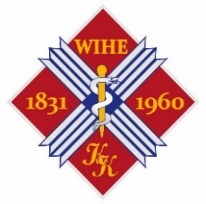 im. gen. Karola Kaczkowskiego01-163 Warszawa, ul. Kozielska 4tel. 261 853 101, fax 261 853 133
ZAŁĄCZNIK NR 1 DO OGŁOSZENIA O OTWARTYM NABORZE KONSORCJANTA 
DO WSPÓLNEJ REALIZACJI PROJEKTU W RAMACH KONKURSU 
NA REALIZACJĘ NIEKOMERCYJNYCH BADAŃ EPIDEMIOLOGICZNYCH DOTYCZĄCYCH WIELOCHOROBOWOŚCI, OGŁOSZONEGO PRZEZ AGENCJĘ BADAŃ MEDYCZNYCH (KONKURS NR ABM/2023/3)FORMULARZ OFERTOWYZGODNOŚĆ DZIAŁANIA Z CELEM KONSORCJUM (0-30 pkt.)………………………………………………………………………………………………………………………………………………………………………………………………………………………………………………………………………………………………………………………………………………………………………………………………………………………………………………………………………………………………………………………………………………………………………………………………………………DEKLAROWANY WKŁAD W REALIZACJĘ CELU KONSORCJUM (punktacja 0-30 pkt.)ZASOBY LUDZKIE Z ODPOWIEDNIMI KWALIFIKACJAMI NIEZBĘDNYMI DO WYKONANIA PROJEKTU (0-15 pkt.)………………………………………………………………………………………………………………………………………………………………………………………………………………………………………………………………………………………………………………………………………………………………………………………………………………………………………………………………………………………………………………………………………………………………………………………………………………INFRASTRUKTURA NIEZBĘDNA DO WYKONANIA PROJEKTU (0-15 pkt.)………………………………………………………………………………………………………………………………………………………………………………………………………………………………………………………………………………………………………………………………………………………………………………………………………………………………………………………………………………………………………………………………………………………………………………………………………………DOŚWIADCZENIE UMOŻLIWIAJĄCE REALIZACJĘ PROJEKTU (punktacja 0-50 pkt.)LISTA NAJWAŻNIEJSZYCH PROJEKTÓW NAUKOWYCH/ZADAŃ BADAWCZYCH Z ZAKRESU EPIDEMIOLOGII W OKRESIE 2013-2023 
(z podaniem nazwy instytucji finansującej; co najmniej 10 pozycji) (0-15 pkt.)………………………………………………………………………………………………………………………………………………………………………………………………………………………………………………………………………………………………………………………………………………………………………………………………………………………………………………………………………………………………………………………………………………………………………………………………………………………………………………………………………………………………………………………………………………………………………………………………………………………………………………………………………………………………………………………………………………………………………………………………………………………………………………………………………………………………………………………………………………………………………………………………………………………………DOŚWIADCZENIE W REALIZACJI BADAŃ W KIERUNKU GENOTYPOWANIA (0-15 pkt.; REALIZACJA CO NAJMNIEJ DWÓCH PROJEKTÓW NAUKOWYCH W WW. TEMACIE)…………………………………………………………………………………………………………………………………………………………………………………………………………………………………………………………………………………………………………………………………………………………………………………………………………………………………………………………………………………………………………………………………………………………………………………………………………………………………………………………………………………………………………………DOŚWIADCZENIE W REALIZACJI BADAŃ KLINICZNYCH (0-10 pkt.; REALIZACJA CO NAJMNIEJ DWÓCH PROJEKTÓW NAUKOWYCH W WW. TEMACIE)……………………………………………………………………………………………………………………………………………………………………………………………………………………………………………………………………………………………………………………………………………………………………………………………………………………………………………………………………………………………………………………………………………………………………………………………………………………………………………………………………………………………………………………………………………………………………………………………………………………………………………………………………………………………………………………………………………………………………………………………………………………………………………………………………………………………………………………………………………………………………………………………………………………………………………………………………………………………………………………………………………………………………………………………………………………………………PROWADZENIE DZIAŁAŃ W ZAKRESIE UPOWSZECHNIANIA WYNIKÓW BADANIA (0-10 pkt.)………………………………………………………………………………………………………………………………………………………………………………………………………………………………………………………………………………………………………………………………………………………………………………………………………………………………………………………………………………………………………………………………………………………………………………………………………………………………………………………………………………………………………………………………………………………………………………………………………………………………………………………………………………………………………………………………………………………………………………………………………………………………………………………………………………………………………………………………………………………………………………………………………………………………………………………………………………………………………………………………………………………………………………………………………………………………………………………………………………                                      ….……………………………………….            PIECZĘĆ PODMIOTU                                                       (podpis osoby uprawnionej składającej ofertę)Pełna nazwa podmiotu:NIP:Numer KRS lub innego właściwego rejestru (jeśli dotyczy):REGON:Forma prawna:Adres strony internetowej:Adres e-mail do korespondencji:Adres skrzynki ePUAP:Kraj:Województwo: Miejscowość:Ulica:Nr Budynku:Nr Lokalu:Kod Pocztowy:Osoba uprawniona do reprezentowania Osoba uprawniona do reprezentowania Pan/PaniImię i nazwisko:Stanowisko:Telefon:Fax:Adres e-mail:Osoba uprawniona do kontaktów roboczychOsoba uprawniona do kontaktów roboczychImię i nazwisko:Telefon/Fax:Adres e-mail: